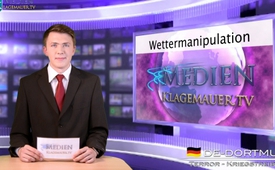 Wetterbeeinflussung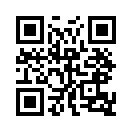 Am 15. und 16. August 1952 brach über den kleinen englischen Ort Lynmouth eine unfassbare Re-
genflut herein, von welcher er über Nacht weggespült...Am 15. und 16. August 1952
brach über den kleinen englischen
Ort Lynmouth eine unfassbare Regenflut herein, von welcher er über
Nacht weggespült wurde. 34 der 420
betroffenen Einwohner wurden dabei getötet.
Zu dieser Zeit fanden militärische
Experimente zur Wetterbeeinflussung statt.
In BBC-Archiven wurde, laut der
3-Sat-Dokumentation „Die Wolkenschieber“, Erstsendung am 16. Janu-
ar 2010, ein altes Band mit einem
Flugprotokoll vom 14. August 1952
gefunden, in welchem diese Versuche erwähnt sind – und außerdem
eine Tonbandaufzeichnung eines
Piloten, der unter anderem sagte:
„Später goss es in Strömen aus der
Wolke, in die ich den Flieger steuerte
... Der Regen fiel unerwartet heftig
und spülte Lynmouth ins Meer.“
Auch in den USA wurden im Vietnamkrieg rund 3000 Flugeinsätze
geflogen, um den Monsumregen zu
verstärken und den Gegner von der
Versorgung abzuschneiden.von Andreas von RétyiQuellen:„Schwarz auf weiß – Dokumente und Informationen, die Regierungen gerne vor Ihnen verschwiegen hätten.“Das könnte Sie auch interessieren:---Kla.TV – Die anderen Nachrichten ... frei – unabhängig – unzensiert ...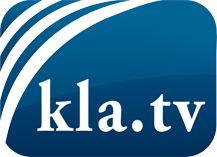 was die Medien nicht verschweigen sollten ...wenig Gehörtes vom Volk, für das Volk ...tägliche News ab 19:45 Uhr auf www.kla.tvDranbleiben lohnt sich!Kostenloses Abonnement mit wöchentlichen News per E-Mail erhalten Sie unter: www.kla.tv/aboSicherheitshinweis:Gegenstimmen werden leider immer weiter zensiert und unterdrückt. Solange wir nicht gemäß den Interessen und Ideologien der Systempresse berichten, müssen wir jederzeit damit rechnen, dass Vorwände gesucht werden, um Kla.TV zu sperren oder zu schaden.Vernetzen Sie sich darum heute noch internetunabhängig!
Klicken Sie hier: www.kla.tv/vernetzungLizenz:    Creative Commons-Lizenz mit Namensnennung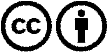 Verbreitung und Wiederaufbereitung ist mit Namensnennung erwünscht! Das Material darf jedoch nicht aus dem Kontext gerissen präsentiert werden. Mit öffentlichen Geldern (GEZ, Serafe, GIS, ...) finanzierte Institutionen ist die Verwendung ohne Rückfrage untersagt. Verstöße können strafrechtlich verfolgt werden.